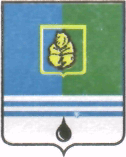 ПОСТАНОВЛЕНИЕАДМИНИСТРАЦИИ  ГОРОДА  КОГАЛЫМАХанты-Мансийского автономного округа - ЮгрыОт «15»  февраля  2016 г.                                                          №417О приостановке действия постановления Администрации города Когалыма от 23.09.2015 №2856В соответствии со статьями 7, 46, 48 Федерального закона от 06.10.2003 №131 «Об общих принципах организации местного самоуправления в Российской Федерации», Федеральным законом от 30.12.2015 №447-ФЗ                 «О внесении изменений в отдельные законодательные акты Российской Федерации по вопросам оценки регулирующего воздействия проектов нормативных правовых актов и экспертизы нормативных правовых актов», Уставом города Когалыма:1. Приостановить действие постановления Администрации города Когалыма от 23.09.2015 №2856 «О Порядке проведения оценки регулирующего воздействия проектов муниципальных нормативных актов, экспертизы и оценки фактического воздействия муниципальных нормативных правовых актов, затрагивающих вопросы осуществления предпринимательской и инвестиционной деятельности в городе Когалыме».2. Управлению экономики Администрации города Когалыма (Е.Г.Загорская) направить в юридическое управление Администрации города Когалыма текст постановления, его реквизиты, сведения об источнике официального опубликования в порядке и сроки, предусмотренные распоряжением Администрации города Когалыма от 19.06.2013 №149-р                 «О мерах по формированию регистра муниципальных нормативных правовых актов Ханты-Мансийского автономного округа – Югры» для дальнейшего направления в Управление государственной регистрации нормативных правовых актов Ханты-Мансийского автономного округа – Югры.3. Настоящее постановление распространяется на правоотношения, возникшие с 01 января 2016 года. 4. Опубликовать настоящее постановление в газете «Когалымский вестник» и разместить на официальном сайте Администрации города Когалыма в информационно-телекоммуникационной сети «Интернет» (www.admkogalym.ru).5. Контроль за выполнением постановления возложить на заместителя главы города Когалыма Т.И.Черных.Глава города Когалыма			 		Н.Н.ПальчиковСогласованно: газета, Сабуров.